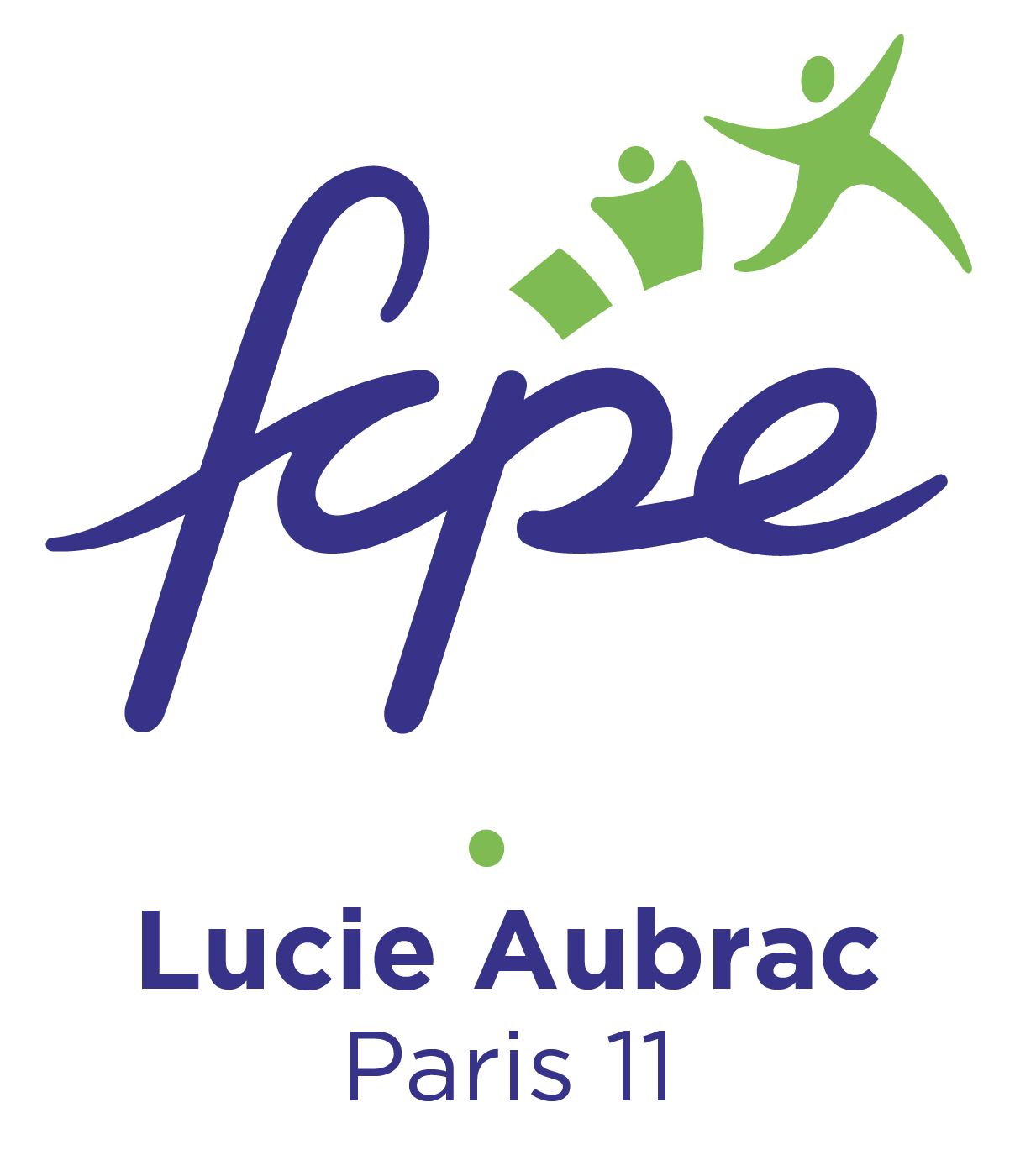 Compte Rendu du conseil de classe de 3e DÉtabli par les parents délégués FCPE de la classeListe des présents :Principal (préside le conseil) : Mme MenginProfesseur principal : Monsieur PignolEnseignants : M Moraine, Mme Laborie, Madame Philibert, M Duclaud, Mme Pepe, M Oger, M VandebeulqueDélégués des élèves : Iela Noachovitch, Blanche Hemada CostosoDélégués des parents : Céline Nusse, Olivia Migeot Excusés : M. Poissenot, musique, M. Parcou Latin et grec, Mme Rodriguez arts plastiques,Mme Ritaly SVT, M Gilles PhysiqueAppréciation générale du professeur principal, Monsieur Pignol :Classe très agréable, sympathique, ambiance sérieuse. Les recherches de stage se sont bien passées. Les résultats sont contrastés avec une tête de classe excellente (7 au-dessus de 17 de moyenne) et quelques élèves en très grande difficulté. Mais l’ambiance studieuse bénéficie à tous.Appréciation des professeurs :Anglais : Ambiance de travail satisfaisante mais très hétérogène (du niveau B1 – demandé en seconde – au niveau à peine 6e)Chinois : A 11 élèves de cette classe, pour la quatrième année. La plupart travaillent bien, avancent, deux sont en difficulté EPS : Classe très investie, intéressée. Cela se passe très bien, sont très en réussite. Sauf trois élèves pour lesquels la mise à flot est compliquée.Technologie : très content de la classe, sauf quelques élèves en difficulté dont un qui ne travaille plus.Français : Classe très agréable et au travail. Parmi ceux qui sont très bons, certains sont un peu trop discrets. Le groupe du milieu est moyen et deux élèves sont en grosses difficultés.Espagnol : 13 élèves. Classe agréable et sympathique sauf deux en grande difficulté.Math : Classe très dynamique. De très bons éléments. Certains un peu bavards. 12 élèves > 15. D’autres en difficulté, voire grande difficulté : 8 élèves < 10.Délégués élèves :Classe très agréable. S’entendent bien. Délégués parents :- Rattrapage des cours lors d’absences répétées : Monsieur Oger précise que chaque vendredi, il vise l’emploi du temps de la semaine suivante pour rattraper des cours dans les éventuels « trous ». Il tient à rassurer les parents sur le fait que le programme sera fait.- demandent s’il est possible d’inciter d’avantage les élèves à lire. En particulier dans la perspective de la Seconde (une grande liste d’ouvrages à lire pour l’entrée en seconde leur sera donnée au moment de l’inscription au lycée, ce serait bénéfique qu’ils anticipent et puissent l’avoir en début d’année). Peut-être au moyen de sortes de « relais lectures »,  « exposés »…- en Grec et latin : il semblerait qu’il y ait eu beaucoup d’évaluations. Crainte que cela ne décourage certains pour cette matière optionnelle.Informations transmises par la principale : Deux réunions seront proposées aux parents en janvier : une réunion d’orientation et une réunion sur les affectations. En raison des grèves, la remise des bulletins ayant été annulée, une rencontre avec les professeurs sera prévue au retour des vacances de Noël, la présence des parents est fortement souhaitable. Mentions et avertissements :11 félicitations, 2 compliments, 7 encouragementsCe compte-rendu est rédigé par les parents délégués qui restent à votre disposition, en particulier si vous souhaitez savoir ce qui a été dit à propos de votre enfant lors de ce conseil de classe.Mail : fcpe.paris11.collegeaubrac@gmail.comNotre blog : http://fcpe75-lucie-aubrac.hautetfort.comPour adhérer à la FCPE : https://www.fcpe75.org/oui-jadhere-en-ligne/FCPE LUCIE ET RAYMOND AUBRAC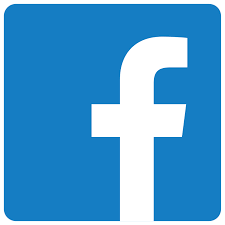 